ЗаключениеКонтрольно-счётной палаты Дубровского районана отчет об исполнении бюджета Алешинского сельского поселения Дубровского муниципального района Брянской областиза 1-е полугодие 2022 годаДубровка 20221. Общие положения.Заключение Контрольно-счетной палаты Дубровского района на отчет об исполнении бюджета за 1-е полугодие 2022 года (далее – Заключение Контрольно-счетной палаты) подготовлено в соответствии со статьей 264.2 Бюджетного кодекса Российской Федерации, Положением о Контрольно-счётной палате Дубровского района, Стандартом внешнего муниципального финансового контроля 102 «Проведение оперативного контроля за ходом исполнения  решений о бюджете муниципального образования «Дубровский район» на текущий финансовый год и плановый период», пунктом 1.2.5 плана работ Контрольно-счётной палаты Дубровского района на 2022 год.Заключение Контрольно-счетной палаты оформлено по результатам оперативного анализа и контроля за организацией исполнения бюджета в 2022 году, отчетности об исполнении бюджета за 1-е полугодие 2022 года. Отчет об исполнении бюджета за 1-е полугодие 2022 года утвержден Постановлением Алешинской сельской администрации от 12.07.2022 №12 и представлен в Контрольно-счетную палату Дубровского района 12 июля 2022 года, что соответствует сроку представления ежеквартальной отчетности, установленному решением Алешинского сельского Совета народных депутатов от 24.12.2021 года № 92 «О бюджете Алешинского сельского поселения Дубровского муниципального района Брянской области на 2022 год и на плановый период 2023 и 2024 годов».Показатели бюджета Алешинского сельского поселения Дубровского муниципального района Брянской области на 2021 год и на плановый период 2022 и 2023 годов утверждены по доходам в объеме 2482,7 тыс. рублей, по расходам – 2482,7 тыс. рублей, сбалансированным.В течение отчетного периода в решение 3 раз вносились изменения (№ 96 от 10.02.2022 года, № 98 от 12.05.2022г. №103 от 17.06.2022г.) в нарушении п. 2 Постановления от 15.02.2022г. №18/1; от 29.06.2022г. № 18/2 «О внесении изменений в муниципальную программу «Реализация отдельных полномочий Алешинского сельского поселения Дубровского муниципального района Брянской области на 2022-2024 годы», утвержденную Постановлением Алешинской сельской администрации от 11.11.2021г. № 27-5» данные постановления не размещены на официальном сайте Алешинской сельской администрации в сети «Интернет» (устранено в ходе проверки), объем дефицита изменялся один раз. С учетом изменений, бюджет на 2022 год утвержден по доходам в объеме 3726,7 тыс. рублей, по расходам – 3727,4 тыс. рублей, дефицит бюджета утвержден в объеме 0,7 тыс. рублей. Источником финансирования дефицита бюджета утверждены имеющиеся остатки средств на счете бюджета. По итогам 1-го полугодия 2022 года бюджет исполнен по доходам в сумме 2868,1 тыс. рублей, или 77,0% к прогнозным показателям, по расходам 1971,1 тыс.  рублей, или 52,9% к утвержденным расходам и к годовым назначениям сводной бюджетной росписи, с профицитом в сумме 897,0 тыс. рублей.В структуре доходов бюджета удельный вес собственных доходов составил 71,9%, что выше соответствующего периода прошлого года на 12,3 процентных пункта. На долю безвозмездных поступлений приходится 28,1 % общего объема доходной части бюджета.2. Анализ исполнения доходов бюджета.Доходная часть бюджета за 1-е полугодие2022 года исполнена в сумме 2868,1 тыс. рублей, или на 77,0% к утвержденным годовым назначениям. По сравнению  с соответствующим уровнем прошлого года доходы увеличились на 1 855,0 тыс. рублей. В структуре доходов бюджета удельный вес собственных доходов составил 71,9 %. Налоговые и неналоговые доходы бюджета в сравнении с отчетным периодом прошлого года увеличились  в 3,4 раза или на 1460,0 тыс. рублей, объем безвозмездных поступлений  увеличился  в 1,9 раза, или на 394,9 тыс. рублей.На долю безвозмездный поступлений приходится 28,1 процента. 2.1.	Налоговые доходыНа долю налоговых доходов в структуре собственных доходов бюджета приходится 13,5  процента. В абсолютном выражении поступления в бюджет составили 279,4 тыс. рублей или 30,6 % годовых плановых назначений. Основным налогом, которым сформирована доходная часть бюджета за 1-е полугодие 2022 года , является  земельный налог. На его долю приходится 66,9% поступивших налоговых доходов.Налог на доходы физических лиц поступил в бюджет в сумме 12,4 тыс. рублей, годовые плановые назначения исполнены на 40,0%, доля в собственных доходах составляет 4,4%. Единый сельскохозяйственный налог  поступил в бюджет в сумме 43,6 тыс. рублей, или 41,5% годовых плановых назначений. Доля налога в собственных доходах составляет 15,6%. Налог на имущество физических лиц  поступил в бюджет в сумме 36,3 тыс. рублей,  или 54,6% годовых плановых назначений. Доля налога в собственных доходах составляет 13,0%. Объем поступления земельного налога составил 187,1 тыс. рублей, или 26,3% годовых плановых назначений. Доля налога в собственных доходах составляет 9,1%.  Неналоговые доходыНа долю неналоговых доходов в структуре собственных доходов бюджета приходится 86,5  процента.  В абсолютном выражении поступления в бюджет составили 1783,9 тыс. рублей или 96,7 % годовых плановых назначений. Наибольший удельный вес по группе неналоговых доходов занимают: Доходы получаемые в виде арендной платы за земельные участки – составили 1743,2 тыс. рублей, или 100% годовых плановых назначений. Доля налога в собственных доходах составляет 97,7%. Доходы от сдачи в аренду имущества муниципальной собственности составили 40,7 тыс. рублей, или 40,7 % годовых плановых назначений. Доля налога в собственных доходах составляет 2,3%.          2.3      Безвозмездные поступленияЗа 1-е полугодие 2022года  кассовое исполнение безвозмездных поступлений составило 804,7,0 тыс. рублей, или 83,0% утвержденных годовых назначений. По сравнению с аналогичным периодом 2021 года, общий объем безвозмездных поступлений увеличился в 1,9 раза, или на 394,9 тыс. рублей.Данный доходный источник образован межбюджетными трансфертами в форме дотаций, субвенций, иных межбюджетных трансфертов.Наибольший объем в структуре безвозмездных поступлений занимают дотации – 64,8 процента. Объем полученных дотаций составляет 521,5 тыс. рублей, или 81,6% от  годового плана.Дотации на поддержку мер по обеспечению сбалансированности бюджетов за отчетный период исполнены в сумме 457,0тыс. рублей, что составило 89,6%  от  годового плана. К аналогичному уровню 2021 года увеличение составило в 3,5 раза или 327,0 тыс. рублей.Дотации на выравнивание бюджетов за отчетный период исполнены в сумме 64,5 тыс. рублей, что составило 50,0%  от  годового плана. К аналогичному уровню 2021 года увеличение составило 102,3% или 1,5 тыс. рублей.Субвенции за отчетный период исполнены в сумме 47,5 тыс. рублей, что составило 50,0% от  годового плана. Субсидии за отчетный период исполнены в сумме 225,6 тыс. рублей, что составило 100,0% от  годового плана.Кассовое исполнение  межбюджетных трансфертов  сложилось в сумме  10,0 тыс. рублей, что составляет 100,0% годовых плановых назначений и  66,6%  к уровню поступлений за 1-е полугодие2021 года. Администрирование налоговых, неналоговых доходов за 1-е полугодие 2022 года осуществляла Алешинская сельская администрация. Администрирование безвозмездных поступлений осуществляли 2 администратора доходов:- органов муниципальной власти Дубровского района – (900) Финансовое управление администрации дубровского района;- орган государственной власти Брянской области – (811) Департамент внутренней политики Брянской области.Сведения о поступлении доходов за 1-е полугодие 2022 года представлены                                   в таблице                               (тыс. рублей)3. Анализ исполнения расходов бюджета.Расходная часть бюджета за 1-е полугодие 2022 года исполнена в сумме 1971,1 тыс. рублей, или  52,9% к утвержденным годовым назначениям.  По сравнению  с аналогичным уровнем прошлого года, расходы  увеличились в 1,8 раза или 916,6 тыс. рублей. Исполнение расходов бюджета за 1-е полугодие 2022 года  составило  1971,1 тыс. рублей, что соответствует 52,9 % уточненной бюджетной росписи. К уровню расходов аналогичного периода прошлого года, расходы в абсолютном значении увеличились на 916,6 тыс. рублей или в 1,8 раза.2.1 Анализ исполнения расходов по разделам и подразделам бюджетной классификации расходов бюджетовИсполнение расходов бюджета за 1-е полугодие2022 года осуществлялось по 8 разделам бюджетной классификации. Наибольший удельный вес в общем объеме расходов составили расходы по разделу: 05 «Жилищно- коммунальное хозяйство» 1027,1 тыс. рублей, или 52,1 процентов.          Сведения о расходах за 1-е полугодие 2022 года представлены в  таблице                                                                                                                                                (тыс. рублей)Анализ исполнения расходов бюджета по разделам классификации расходов в отчетном периоде показал следующее.По разделу 01 «Общегосударственные вопросы»: расходы за 1-е полугодие 2022 года  исполнены в сумме 805,1 тыс. рублей, или 50,0% к утвержденной бюджетной росписи. Доля расходов по разделу в общей структуре расходов бюджета составила 40,8 процентов. По разделу 02 «Национальная оборона»: расходы бюджета за 1-е полугодие 2022  года сложились в сумме 41,5 тыс. рублей, или 43,6% к объему расходов, предусмотренных уточненной бюджетной росписью на год. Доля расходов по разделу в общей структуре расходов бюджета составила 2,1 %. Структура раздела представлена одним подразделом - 02 03 «Мобилизационная и вневойсковая подготовка».По разделу 04 «Национальная экономика»: По подразделу 04 06 «Водное хозяйство» расходы исполнены в сумме 13,9 тыс. рублей, или 100,0% к утвержденной бюджетной росписи. Доля расходов по разделу в общей структуре расходов бюджета составила 0,7 процентов.По разделу 05 Жилищно-коммунальное хозяйство»: По разделу 05 03 «Благоустройство» расходы бюджета за 1-е полугодие 2022  года сложились в сумме 1027,1 тыс. рублей, или 55,1% к объему расходов, предусмотренных уточненной бюджетной росписью на год. Доля расходов по разделу в общей структуре расходов бюджета составила 52,1 %. Структура раздела представлена одним подразделом - 05 03 «Благоустройство».По разделу 07 «Образование»: расходы исполнены в сумме 3,0 тыс. рублей, или 100,0% к утвержденной бюджетной росписи. Доля расходов по разделу в общей структуре расходов бюджета составила 0,2 процентов.По разделу 08 «Культура, кинематография»: По подразделу  08 01 «Культура» расходы исполнены в сумме 10,0 тыс. рублей, или 100,0% к утвержденной бюджетной росписи. Доля расходов по разделу в общей структуре расходов бюджета составила 0,5 процентов. По разделу 10 «Социальная политика»: расходы бюджета за 1-е полугодие 2022  года сложились в сумме 60,5 тыс. рублей, или 48,3 % к объему расходов, предусмотренных уточненной бюджетной росписью на год. Доля расходов по разделу в общей структуре расходов бюджета составила 3,1 %. Структура раздела представлена одним подразделом – 10 01 «Пенсионное обеспечение».По разделу 11 «Физическая культура и спорт»:  По подразделу 11 02 «Массовый спорт» кассовое исполнение составило 10,0 тыс. рублей или 100,0% к утвержденной бюджетной росписи. Доля расходов по разделу в общей структуре расходов бюджета составила 0,5 процентов.Согласно приложения к решению от 24.12.2021 года № 92 «О бюджете Алешинского сельского поселения Дубровского муниципального района Брянской области на 2022 год и на плановый период 2023 и 2024 годов» (в редакции от 10.02.2022 №96; 12.05.2022 №98; 17.06.2022 №103) утверждено распределение расходов бюджета по целевым статьям (государственным программам и непрограммным направлениям деятельности), группам и подгруппам видов расходов на 2022 год и на плановый период 2023 и 2024 годов. Программная структура расходов бюджета сформирована на основе 1 муниципальной программ.Муниципальная программа «Реализация отдельных полномочий Алешинского сельского поселения Дубровского муниципального района  Брянской области на 2022 год и на плановый период 2023 и 2024 годов»  утверждена Постановлением Алешинской сельской администрации 11.11.2021 года № 27-5. Общий объемом финансирования муниципальной программы на 2022 год согласно решения утвержден  в сумме 2481,7 тыс. рублей, в том числе 2161,0 тыс. рублей - средства местного бюджета, 320,7 тыс. рублей - средства областного бюджета. В течение отчетного периода в Постановление 3  раз вносились изменения (07.04.2022 года № 10; 12.05.2022г. №18/1; 29.06.2022г. № 18/2) В нарушение пункта 2 постановления от 15.02.2022г. №18/1; от 29.06.2022г. № 18/2 «О внесении изменений в муниципальную программу «Реализация отдельных полномочий Алешинского сельского поселения Дубровского муниципального района Брянской области на 2022-2024 годы», утвержденную Постановлением Алешинской сельской администрации от 11.11.2021г. № 27-5» данные постановления не размещены на официальном сайте Алешинской сельской администрации в сети «Интернет» (устранено в ходе проверки). С учетом изменений общий объем на 2022 год утвержден в сумме 3 726,4 тыс. рублей, в том числе 3 405,6 тыс. рублей- средства местного бюджета, 320,7 тыс. рублей- средства областного бюджета.За 1-е  полугодие 2022 года расходы бюджета по муниципальной программе  исполнены в сумме 1971,1 тыс. рублей, что составляет 52,8 % утвержденных плановых  назначений.Информация об исполнении расходов в разрезе муниципальных программ               представлена в таблице.                                (тыс. рублей)Ответственным исполнителем муниципальной программы «Реализация отдельных полномочий Алешинского сельского поселения Дубровского муниципального района Брянской области на 2022 - 2024 годов» является Алешинская сельская администрация.Кассовое исполнение расходов муниципальной программы за 1-е полугодие 2022 года составило 1971,1 тыс. рублей, или 52,8 % годовых плановых назначений.Расходы в рамках непрограммной деятельности бюджета за 1-е полугодие 2022 года не производились. Дефицит (профицит) бюджета и источники внутреннего финансирования дефицита бюджетаПервоначально бюджет на 2022 год утвержден сбалансирований, по доходам и расходам. В отчетном периоде внесены изменения, дефицит утвержден в сумме 0,7 тыс. рублей. В состав источников внутреннего финансирования дефицита бюджета включены остатки средств на счетах по учету средств бюджета.ВыводыЗаключение Контрольно-счетной палаты Дубровского района на отчет об исполнении бюджета за 1-е полугодие 2022 года (далее – Заключение Контрольно-счетной палаты) подготовлено в соответствии со статьей 264.2 Бюджетного кодекса Российской Федерации, Положением о Контрольно-счётной палате Дубровского района, Стандартом внешнего муниципального финансового контроля 102 «Проведение оперативного контроля за ходом исполнения  решений о бюджете муниципального образования «Дубровский район» на текущий финансовый год и плановый период», пунктом 1.2.5 плана работ Контрольно-счётной палаты Дубровского района на 2022 год.По итогам 1-е полугодия 2022 года бюджет исполнен по доходам в сумме 2868,1 тыс. рублей, или 77,0% к прогнозным показателям, по расходам – 1971,1 тыс.  рублей, или 52,9% к утвержденным расходам и к годовым назначениям сводной бюджетной росписи, с профицитом в сумме 897,0 тыс. рублей.В структуре доходов бюджета удельный вес собственных доходов составил 71,9%, что ниже уровня соответствующего периода прошлого года на 12,3 процентного пункта. На долю безвозмездных поступлений приходится 28,1 % общего объема доходной части областного бюджета.В ходе подготовки заключения на отчет об исполнении бюджета Алешинского сельского поселения Дубровского муниципального района Брянской области за 1-е полугодие 2022г. выявлено нарушение п. 2 постановления от 15.02.2022г. №18/1; от 29.06.2022г. № 18/2 «О внесении изменений в муниципальную программу «Реализация отдельных полномочий Алешинского сельского поселения Дубровского муниципального района Брянской области на 2022-2024 годы», утвержденную Постановлением Алешинской сельской администрации от 11.11.2021г. № 27-5» данные постановления не размещены на официальном сайте Алешинской сельской администрации в сети «Интернет» (устранено в ходе проверки).ПредложенияНаправить заключение Контрольно-счетной палаты Дубровского района на отчет об исполнении бюджета Алешинского сельского поселения Дубровского муниципального района Брянской области за 1-е полугодие 2022 года председателю Алешинского сельского Совета народных депутатов с предложениями: - главному администратору доходов бюджета проанализировать прогнозируемый годовой объем администрируемых доходов бюджета в целях их корректировки, если такие имеются;-  усилить контроль за своевременным размещении актуализированной информации на официальном сайте Алешинской сельской администрации в сети Интернет.  Председатель 					        О.В. Ромакина НаименованиеИсполненоза 1 пол.2021Уточненона 2022Исполненоза 1 пол.2022% исполнения%исполнения2022/2021123456Доходы бюджета всего, в т.ч1013,13726,72868,1       77,0в 2,8 разаНалоговые и неналоговые  доходы, в т.ч603,32757,02063,374,8в 3,4 разаналоговые доходы:338,2913,0279,430,682,6- НДФЛ13,131,012,440,0в 3,0 раза- единый с/х налог97,3105,043,641,544,8- Налог на имущество 31,867,036,354,6114,1- Земельный налог196,0710,0187,126,395,4неналоговые доходы:265,11844,01783,996,7в 6,7 разаДоходы от сдачи в аренду имущества65,1100,040,740,762,5Доходы от сдачи в аренду  земельных участков200,01744,01743,299,9в 8,7 разаБезвозмездные поступления:409,8969,7804,783,0в 1,9 раза- дотации:193,0639,0521,581,6в 2,7 разана поддержку мер по обеспечению сбалансированности бюджетов130,0510,0457,089,6в 3,5 разана выравнивание63,0129,064,550,0102,3- субсидии:0225,6225,6100,00,0на ремонт памятников0225,6225,6100,00,0- субвенции:45,895,147,550,0103,7на осущ. первичного воинского учета45,895,147,550,0103,7 межбюджетные трансферты 15,010,010,0100,066,6Наименование разделовклассификациирасходоврзИсполнено 1-е полугодие2021 гУточнено 2022 гИсполнено  1-е полугодие 2022 г% исполнения(гр.5 : гр.4)%исполнения2022/2021 (гр.5 : гр.3)1234567Общегосударственные вопросы01633,51607,5805,150,0В 1,2 разаНациональная оборона0236,095,141,543,6В 1,2 разаНациональная экономика0413,914,013,999,2100,0Жилищно-коммунальное хозяйство05287,81862,71027,155,1В 3,5 разаОбразование070,03,03,0100,00Культура, кинематография 0815,010,010,0100,066,6Социальная политика1068,2125,160,548,388,7Физическая культура и спорт110,010,010,0100,00Всего1054,53727,41971,152,9В 1,8 разаНаименование мероприятийУтверждено 2022Уточнено 2022Исполнено  1-е полугодие 2022 % исп.Муниципальная  программа «Реализация отдельных полномочий Алешинского сельского поселения Дубровского муниципального района Брянской области» на 2022 - 2024 годов»2481,73726,41971,152,8средства областного бюджета320,7320,7273,185,2Реализация федеральной целевой программы «Увековечение памяти погибших при защите Отечества на 2019-2024 годы»225,6225,6225,6100,0Обеспечение мобилизационной подготовки95,195,147,550,0средства местного бюджета2161,03405,71698,049,9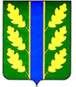 